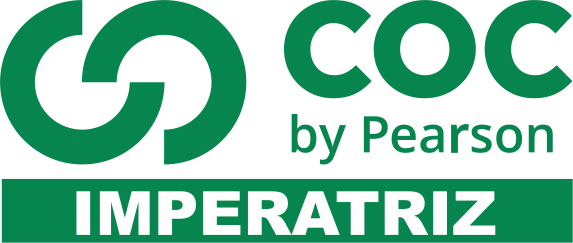 QUESTOES DE SIMPLE PRESENT, TO BE E PREPOSITIONS OF PLACE.MÚLTIPLA ESCOLHA1. She _____ a uniform.A) wear B) to wear C) wearing D) wears2. He _____ his car every weekend.A) wash B) washes C) washing D) washed3. Rosemary _____ three languages.A) speaks B) talks C) tells D) know4. My dad _____ at 7 o’clock everyday.A) stands up B) looks up C) gets up D) jumps up5. Isabel is a flight attendant. She _____ passengers.A) serve B) to serve C) serves D) serving6. Their son _____ in this hospital.A) works B) begins C) starts D) likes7. Jim’s a postman. He _____ letters to people.A) answers B) works C) delivers D) serves8. Jane’s a doctor. She _____ ill people.A) looks at B) speaks to C) helps D) serves drinks9. Bern _____ in a flat in Birmingham.A) lives B) stands C) has D) wants10. Nancy’s uncle is a pilot. He _____ all over the world.A) goes B) sees C) travels D) delivers11. In winter Sheila _____ skiing and in summer _____ tennis.A) makes / plays B) goes / plays12- Hello, what ______ your name?A) is B) are C) am D) be13. ______ name is John. And my ______ is Johnson.A) Your / surname B) My / surnameC) I / surname D) I / name14. My name is Lisa. ______ Lisa Peterson.A) My am B) I is C) I am D) I15. ______ name is Apple. ______ Ann Apple.A) His / She B) His / He’s C) Her / She’s D) His / His16. “Where ______ John from?” “______ from the US.”A) is / He’s B) is / His C) am / He’s D) is / She’s17. ______ are you from? Japan.A) What B) Who C) Where D) When18. Where ______ you ______ ?A) is / from B) are / in C) are / is D) are / from19. ______ from Spain. I’mRodriguez .A) I’m B) He’s C) You’re D) She’s20.Choose the correct use of Simple Present tenseA-She watch Game of Thrones B-Joanna lives in São Paulo C-It eat popcorn D-We is investigating 21.Choose the correct preposition A-I study at morning B-I run on the evening C-She runs on the weekendsD-He watches in night22.Choose the sentence in the negative form A-They go not to replace B-I doesn’t want to change C-He doesn’t watch YouTube videos at nightD-I don’t not like Myspace23.Choose the right option to talk about frequency A-I go to my grandmother’s houseB-She runs once upon a time C-They go to the church once a weekD-I go to the school twice a week24. I ______ student.A) is / an B) am / * C) am / a D) am / the25. She ______ Italy.A) are from B) is at C) is from D) am from26. He is ______ teacher.A) a B) an C) * D) the27. I live ______ a house ______ Los Angeles.A) * / in B) in / in C) in / * D) at / in